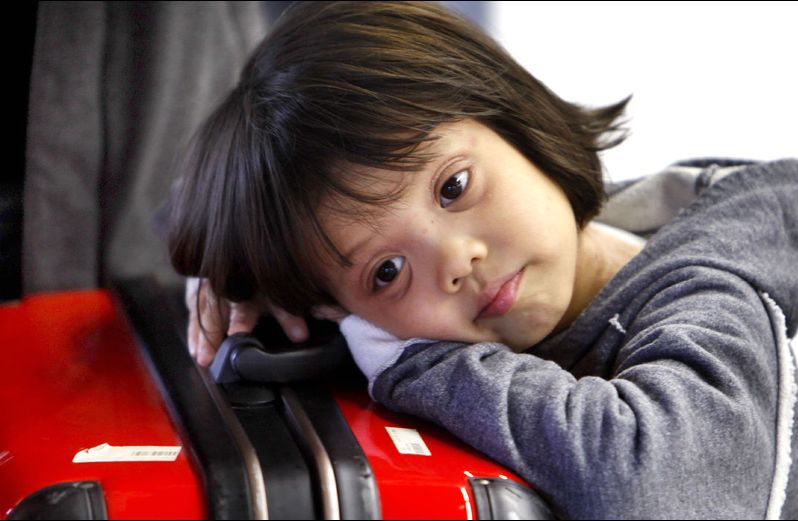 Педагогам необходимо помнить, что ситуация, в которой оказался ребенок, прибывший с зоны боевых действий - СВО (далее –ребенок (дети) из семей переселенцев, вынужденных мигрантов, беженцев), рассматривается как трудная жизненная ситуация. В психолого-педагогической практике трудная жизненная ситуация определяется как временная, объективно или субъективно создавшаяся ситуация; неизбежное событие в жизненном цикле, порождающее эмоциональные напряжения и стрессы;препятствия в реализации важных жизненных целей, с которыми нельзя справиться с помощью привычных средств;ситуация, объективно нарушающая жизнедеятельность; нарушение привычных внутренних связей;невозможность реализации внутренних стимулов (мотивов, стремлений, ценностей).Работа педагогов с детьми из семей переселенцев и вынужденных мигрантов  включает в себя три основные функции:образовательную (организация и проведение консультаций для родителей);психологическую (организация работы с ребенком и его семьей);посредническую (информирование, организация и координация деятельности смежных специалистов, установление связей и партнерских отношений между семьей и организацией, осуществляющей образовательную деятельность по общеобразовательным программам).Работа педагогов-психологов заключается в оказании конкретной помощи учащимся в адаптации к новым условиям и должна быть построена с учетом сложности ситуации, в которой оказались семьи.Возможные психолого-педагогические проблемы, характерные для детей из семей переселенцев в возрасте от 7 до 12 лет: трудности в обучении, усвоении отдельных предметов; невротические реакции, фобии, нарушения сна и аппетита, как следствие перенесенного травматического шока; нарушения поведения; низкий уровень общей социальной и психологической адаптации.У детей в возрасте от 13 до 16 лет возможны низкая социальная активность, недостаточная социально-психологическая адаптация, сложности в межличностных контактах, невротические и неврозоподобные реакции.Возможные методы психологической помощи детям из семей переселенцев: тренинги толерантности, позитивного взаимодействия и социокультурной адаптации; групповая работа по преодолению страхов; психологическое консультирование и психотерапия (семейная терапия, арт-терапия).Перечень методик для оценки готовности к обучению детей в школе: выявление общей осведомленности - знает ли ребенок имена родителей, собственное имя и возраст, страну рождения, страну проживания, адрес;выявление уровня развития тонкой (мелкой) моторики;тест Ирасека-Керна, в процессе которого ребенку предлагается скопировать фразу на незнакомом языке и группу точек, выявляет готовность руки к школе;оценка способности ребенка к пониманию причинно-следственных связей и оценка развития экспрессивной речи производится с помощью рассказа по специально подготовленной сюжетной картинке (одна картинка из набора);оценка степени сформированности понятийного мышления и уровня обобщений, изучение стиля мыслительной деятельности, с использованием наглядного варианта методики "Исключение предмета" ("Четвертый лишний");оценка продуктивного внимания и работоспособности проводится с помощью корректурной пробы;шкала оценки уровня реактивной и личностной тревожности;шкала самооценки и уровня притязаний Т. Дембо и С.Я. Рубинштейн;тест Куна "Кто Я?", тест двадцати высказываний;экспресс - опросник "Индекс толерантности";оценка социально-психологической адаптированности личности.Данные методики помогут педагогам-психологам и социальным педагогам выявить личностные особенности учащихся из семей беженцев иопределить пути оптимизации и дальнейшего формирования у них эффективных стратегий, способствующих преодолению трудных жизненных ситуаций.В работе с детьми из семей переселенцев и вынужденных мигрантов важны приемы и методы организации работы с постравматическим стрессом, направленныена   преодоление травматического опыта, последствий травматического события, коммуникативных барьеров, изоляции, которая возникла в ходе"капсулирования"   травматического опыта, формирование навыков толерантного общения, адекватного психологического контакта,бесконфликтного      поведения, навыков        саморегуляции.